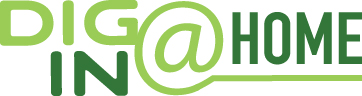 Jesus Forgives His EnemiesLuke 23:26-43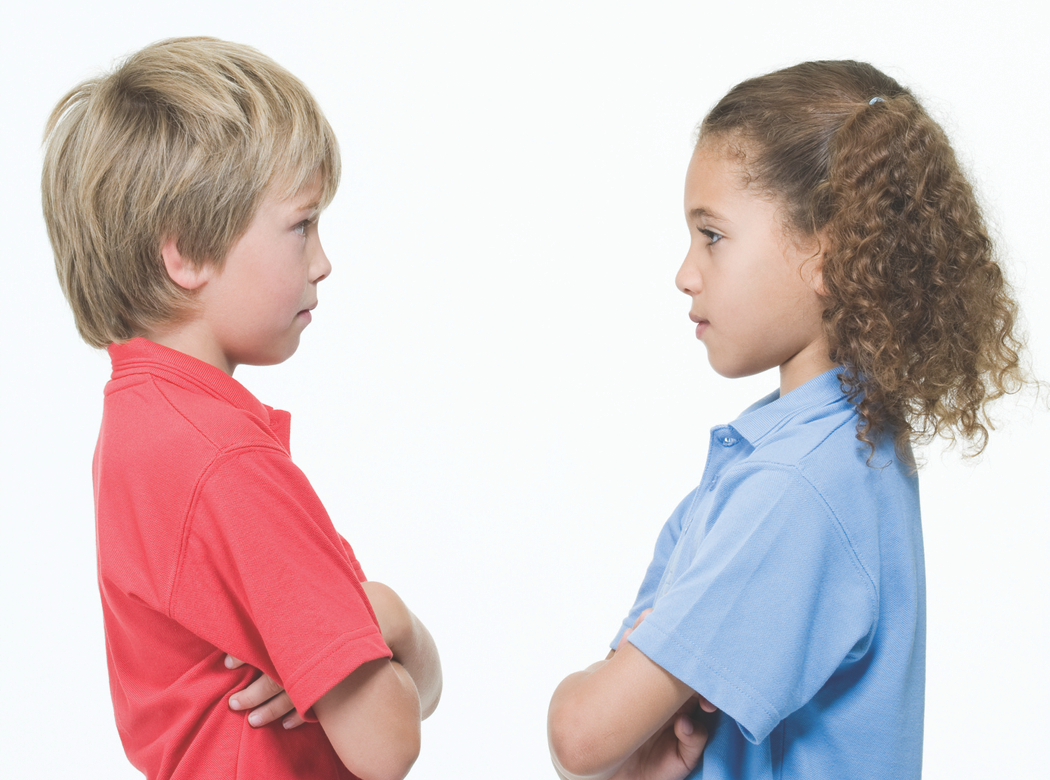 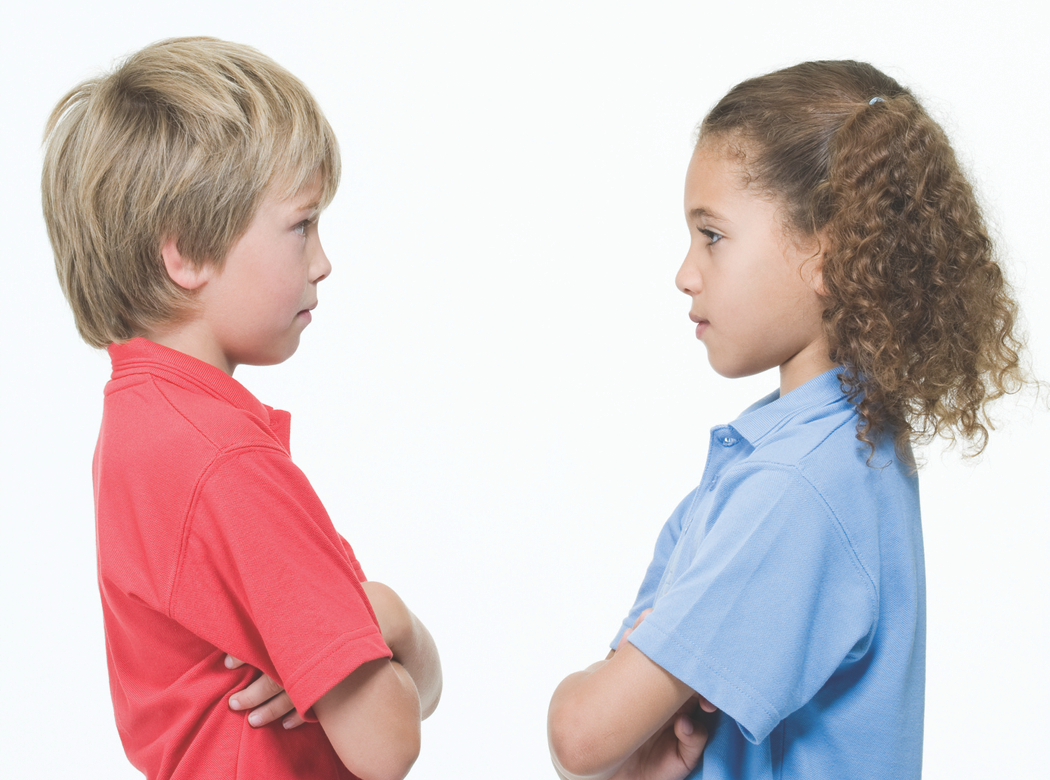 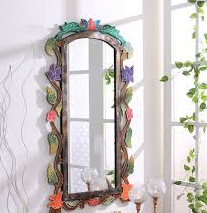 